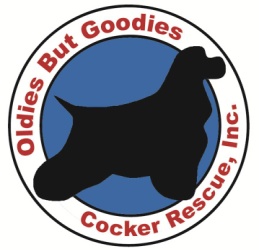 February 13, 2014Dear <<Recipient>>,<<Body>>Sincerely,<<Name>><<Name>>
Volunteer, OBG Cocker Rescue